ΕΛΛΗΝΙΚΗ ΔΗΜΟΚΡΑΤΙΑ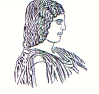 ΓΕΩΠΟΝΙΚΟ ΠΑΝΕΠΙΣΤΗΜΙΟ ΑΘΗΝΩΝΤΜΗΜΑ ΔΙΕΘΝΩΝ & ΔΗΜΟΣΙΩΝ ΣΧΕΣΕΩΝΙερά Οδός 75, 118 55, ΑθήναΠληροροφορίες: Αγγελική ΜατσούκηTηλ.: 210.52948444FAX: 210-5294820  Διεύθυνση ηλεκτρονικού ταχυδρομείου: angeliki@aua.gr; public.relations@aua.gr									Αθήνα, 12.10.2017ΔΕΛΤΙΟ ΤΥΠΟΥΘέμα: «Δεκαπλασιασμός της παιδικής και εφηβικής παχυσαρκίας μέσα σε τέσσερις δεκαετίες: νέα μελέτη από το IMPERIAL COLLEGE LONDON και τον ΠΑΓΚΟΣΜΙΟ ΟΡΓΑΝΙΣΜΟ ΥΓΕΙΑΣ με συμμετοχή του ΓΕΩΠΟΝΙΚΟΥ ΠΑΝΕΠΙΣΤΗΜΙΟΥ ΑΘΗΝΩΝ»Τα παχύσαρκα παιδιά και έφηβοι, παγκοσμίως, θα είναι περισσότερα από τα ελλιποβαρή μέχρι το 202210 Οκτωβρίου, 2017 – Λονδίνο: Ο αριθμός των παχύσαρκων παιδιών και εφήβων (ηλικίας 5 έως 19 ετών) παγκοσμίως έχει δεκαπλασιαστεί τις τελευταίες τέσσερις δεκαετίες, σύμφωνα με μία νέα μελέτη που πραγματοποιήθηκε από το Imperial College London και τον Παγκόσμιο Οργανισμό Υγείας (ΠΟΥ). Αν οι τρέχουσες τάσεις συνεχίσουν, περισσότερα παιδιά και έφηβοι θα είναι παχύσαρκα παρά μέτρια ή σοβαρά ελλιποβαρή μέχρι το 2022.Η μελέτη δημοσιεύτηκε στο Lancet ακριβώς πριν την Παγκόσμια Ημέρα Παχυσαρκίας (11 Οκτωβρίου). Αναλύθηκαν δεδομένα μετρήσεων ύψους και βάρους σχεδόν 130 εκατομμυρίων ατόμων ηλικίας 5 ετών και άνω (31,5 εκατομμύρια άτομα 5 έως 19 ετών και 97,4 εκατομμύρια άτομα 20 ετών και άνω). Ο αριθμός των συμμετεχόντων είναι ο μεγαλύτερος που έχει υπάρξει σε επιδημολιογική μελέτη.  Περισσότεροι από 100 ερευνητές συμμετείχαν στη μελέτη, η οποία αξιολόγησε τον Δείκτη Μάζας Σώματος (ΔΜΣ) και πως έχει αλλάξει το σκηνικό της παχυσαρκίας παγκοσμίως από το 1975 έως το 2016.Κατά τη διάρκεια αυτής της περιόδου, τα ποσοστά παχυσαρκίας στα παιδιά κα τους εφήβους παγκοσμίως αυξήθηκαν από λιγότερο από 1% (ισοδύναμο με πέντε εκατομμύρια κορίτσια και έξι εκατομμύρια αγόρια) το 1975, σε σχεδόν 6% στα κορίτσια (50 εκατομμύρια) και σχεδόν 8% στα αγόρια (74 εκατομμύρια) το 2016. Συνδυαστικά, ο αριθμός των παχύσαρκων ατόμων 5 έως 19 ετών υπερδεκαπλασιάστηκε παγκοσμίως, από 11 εκατομμύρια το 1975 σε 124 εκατομμύρια το 2016. Επιπλέον 213 εκατομμύρια άτομα ήταν υπέρβαροι το 2016, αλλά ήταν κάτω από το όριο της παχυσαρκίας. Ο συγγραφέας του άρθρου και καθηγητής της Σχολής Δημόσιας Υγείας του Imperial College London, Majid Ezzati, δήλωσε: “Κατά τις τελευταίες τέσσερις δεκαετίες , τα ποσοστά παχυσαρκίας σε παιδιά και εφήβους έχουν εκτοξευτεί παγκοσμίως, και συνεχίζουν να αυξάνονται σε χώρες χαμηλού και μεσαίου εισοδήματος. Τελευταία, τα επίπεδα παχυσαρκίας έχουν σταθεροποιηθεί σε χώρες υψηλού εισοδήματος, αλλά παραμένουν απαράδεκτα υψηλά.”Ο καθηγητής Ezzati προσθέτει: “Οι ανησυχητικές αυτές τάσεις αντικατοπτρίζουν τις επιπτώσεις του μάρκετινγκ και των πολιτικών τροφίμων παγκοσμίως, με τις υγιεινές και υψηλής θρεπτικής αξίας τροφές να είναι πολύ ακριβές για αδύναμες οικονομικά οικογένειες και κοινότητες. Οι τάσεις αυτές προμηνύουν μία γενιά παιδιών και εφήβων που θα μεγαλώνουν ως παχύσαρκα άτομα με κακή κατάσταση θρέψης. Χρειαζόμαστε τρόπους για να αυξήσουμε τη διαθεσιμότητα των υγιεινών και θρεπτικών τροφών στο σπίτι και το σχολείο, ιδιαιτέρως για οικονομικά αδύναμες οικογένειες και κοινότητες, καθώς και κανονισμούς και σχετική φορολογία για να προστατεύσουμε τα παιδιά από το μη υγιεινό φαγητό.” Περισσότεροι παχύσαρκοι από ελλιποβαρής 5 έως 19 ετών μέχρι το 2022Οι συγγραφείς λένε ότι αν συνεχίσουν οι μετά το 2000 τάσεις, τα παγκόσμια επίπεδα παιδικής και εφηβικής παχυσαρκίας θα ξεπεράσουν τα επίπεδα για μέτρια και σοβαρά ελλιποβαρή για την ίδια ηλικιακή ομάδα έως το 2022.Παρ 'όλα αυτά, ο μεγάλος αριθμός παιδιών και εφήβων με μέτρια ή σοβαρά ελλιποβαρή το 2016 (75 εκατομμύρια κορίτσια και 117 αγόρια) εξακολουθεί να αποτελεί σημαντική πρόκληση για τη δημόσια υγεία, ιδίως στα φτωχότερα μέρη του κόσμου. Αυτό αντικατοπτρίζει την απειλή που συνιστά ο υποσιτισμός σε όλες τις μορφές του, καθώς υπάρχουν ελλιποβαρής και παχύσαρκοι νέοι που ζουν στις ίδιες κοινότητες.Τα παιδιά και οι έφηβοι μετατοπίστηκαν ταχέως από κατά το μεγαλύτερο μέρος ελλιποβαρείς σε κυρίως υπέρβαροι σε πολλές χώρες μεσαίου εισοδήματος, συμπεριλαμβανομένης της Ανατολικής Ασίας, της Λατινικής Αμερικής και της Καραϊβικής. Οι συγγραφείς λένε ότι αυτό θα μπορούσε να αντανακλά την αύξηση της κατανάλωσης ενεργειακά πυκνών τροφών, ιδιαίτερα των επεξεργασμένων υδατανθράκων, που οδηγούν σε αύξηση βάρους και δυσμενείς επιπτώσεις στην υγεία καθ 'όλη τη διάρκεια της ζωής τους.Η Δρ Fiona Bull, συντονιστής προγράμματος για την παρακολούθηση και την πρόληψη των μη μεταδοτικών ασθενειών στον Π.Ο.Υ., δήλωσε: "Τα στοιχεία αυτά υπογραμμίζουν, υπενθυμίζουν και ενισχύουν ότι το υπέρβαρο και η παχυσαρκία αποτελούν σήμερα παγκόσμια κρίση για την υγεία και απειλούν να επιδεινωθεί τα επόμενα χρόνια εκτός αν ξεκινήσουμε και λαμβάνουμε δραστικά μέτρα. "Παγκόσμια δεδομένα για την παχυσαρκία και το χαμηλό βάροςΤο 2016, υπήρχαν 50 εκατομμύρια κορίτσια και 74 εκατομμύρια αγόρια με παχυσαρκία στον κόσμο, ενώ ο παγκόσμιος αριθμός κοριτσιών και αγοριών που είναι μέτρια ή σοβαρά ελλιποβαρή ήταν 75 εκατομμύρια και 117 εκατομμύρια αντίστοιχα.Ο αριθμός των παχύσαρκων ενηλίκων αυξήθηκε από 100 εκατομμύρια το 1975 (69 εκατομμύρια γυναίκες, 31 εκατομμύρια άνδρες) σε 671 εκατομμύρια το 2016 (390 εκατομμύρια γυναίκες, 281 εκατομμύρια άνδρες). Ένα άλλο 1,3 δισεκατομμύριο ενήλικες ήταν υπέρβαροι, αλλά έπεσαν κάτω από το όριο για την παχυσαρκία.Δεδομένα της Περιοχής/Χώρας για παχυσαρκία, ΔΜΣ και ελλιποβαρείς Παχυσαρκία:Η αύξηση της παιδικής και εφηβικής παχυσαρκίας σε χώρες με χαμηλό και μεσαίο εισόδημα, ειδικά στην Ασία, έχει επιταχυνθεί από το 1975. Αντιθέτως, στις χώρες με υψηλό εισόδημα έχει επιβραδυνθεί και σταθεροποιηθεί.Η μεγαλύτερη αύξηση στον αριθμό των παχύσαρκων παιδιών και εφήβων παρατηρήθηκε στην Ανατολική Ασία, σε Αγγλόφωνες περιοχές με υψηλό εισόδημα (Η.Π.Α., Καναδάς, Αυστραλία, Νέα Ζηλανδία, Ιρλανδία και Ηνωμένο Βασίλειο), και στη Μέση Ανατολή και τη Βόρια Αφρική. Το 2016, τα ποσοστά παχυσαρκία ήταν τα υψηλότερα συνολικά στην Πολυνησία και στη Μικρονησία, στο 25.4% στα κορίτσια και στο 22.4% στα αγόρια, ακολουθούμενοι από τις Αγγλόφωνες περιοχές με υψηλό εισόδημα. Το Ναουρού είχε το υψηλότερο επιπολασμό παχυσαρκίας για τα κορίτσια (33.4%), και οι Νήσοι Κουκ είχαν το υψηλότερο για τα αγόρια (33.3%). Στην Ευρώπη, τα κορίτσια στη Μάλτα και τα αγόρια στην Ελλάδα είχαν τα υψηλότερα ποσοστά παχυσαρκίας, στο 11.3% και 16.7% του πληθυσμού αντίστοιχα. Τα κορίτσια και τα αγόρια στη Μολδαβία είχα τα χαμηλότερα ποσοστά παχυσαρκίας, στο 3.2% και 5% του πληθυσμού αντίστοιχα.To Tμήμα Επιστήμης Τροφίμων και Διατροφής του Ανθρώπου του Γεωπονικού Πανεπιστημίου Αθηνών συμμετείχε σε αυτή την Παγκόσμια Μελέτη μέσω των στοιχείων που έδωσε από την Μελέτη GRECO. Ο Επιστημονικός Υπεύθυνος αυτής της Μελέτης, καθηγητής διατροφής του ανθρώπου, Αντώνης Ζαμπέλας δήλωσε: " Η παιδική παχυσαρκία είναι πλέον ένα μεγάλο πρόβλημα παγκοσμίως. Στη χώρα μας υπάρχει πλέον ένας ικανοποιητικός αριθμός αξιόπιστων μελετών που διερεύνησε και εξακολουθεί να διερευνά το πρόβλημα της παιδικής παχυσαρκίας, όπως η Μελέτη GRECO, που διεξήχθη σε αντιπροσωπευτικό δείγμα από όλη τη χώρα σε παιδία δημοτικού σχολείου. Λόγω του ότι ο κίνδυνος εμφάνισης χρόνιων νοσημάτων στην ενήλικη ζωή αυξάνεται με την παρουσία παιδικής παχυσαρκίας, πρέπει να ληφθούν μέτρα άμεσα σε επίπεδο χώρας για την αντιμετώπιση αυτού του προβλήματος που είναι πλέον πρόβλημα δημόσιας υγείας".Τα κορίτσια στο Ηνωμένο Βασίλειο είχαν το 73ο υψηλότερο ποσοστό παχυσαρκίας παγκοσμίως (6ο στην Ευρώπη), και τα αγόρια στο Ηνωμένο Βασίλειο είχαν τη 84η υψηλότερη παχυσαρκία παγκοσμίως (18η στην Ευρώπη).Τα κορίτσια στις Η.Π.Α. είχαν το 15ο υψηλότερο ποσοστό παχυσαρκίας παγκοσμίως, και τα αγόρια είχαν τη 12ο υψηλότερη παχυσαρκία παγκοσμίως. Μεταξύ των χωρών υψηλού εισοδήματος, οι Η.Π.Α. είχαν τα υψηλότερα ποσοστά παχυσαρκίας για τα κορίτσια και τα αγόρια. ΔΜΣ:Η μεγαλύτερη αύξηση του ΔΜΣ των παιδιών και εφήβων από το 1975 ήταν στην Πολυνησία και στη Μικρονησία και για τα δύο φύλα, και στην κεντρική Λατινική Αμερική για τα κορίτσια. Η μικρότερη αύξηση του ΔΜΣ των παιδιών και εφήβων κατά τη διάρκεια των τεσσάρων δεκαετιών που κάλυψε η μελέτη παρατηρήθηκε στην Ανατολική Ευρώπη. Η χώρα με τη μεγαλύτερη αύξηση του ΔΜΣ για τα κορίτσια ήταν η Σαμόα, όπου αυξήθηκε κατά 5.6 kg/m2, και για τα αγόρια ήταν οι Νήσοι Κουκ, όπου αυξήθηκε κατά 4.4 kg/m2. Ελλιποβαρείς:Η Ινδία είχε την υψηλότερη συχνότητα εμφάνισης μέτριας και σοβαρής έλλειψης βάρους κάτω των 19 ετών κατά τη διάρκεια αυτών των τεσσάρων δεκαετιών (το 24.4% των κοριτσιών και το 39.3% των αγοριών ήταν μέτρια ή σοβαρά ελλιποβαρή το 1975, και 22.7% και 30.7% το 2016). Τα 97 εκατομμύρια των παιδιών και των εφήβων που είναι μέτρια ή σοβαρά ελλιποβαρή στον κόσμο ζούσαν στην Ινδία το 2016.Υπάρχουν λύσεις για να μειώσουν την παιδική και εφηβική παχυσαρκίαΣε συνδυασμό με τη δημοσίευση των νέων εκτιμήσεων παχυσαρκίας, ο ΠΟΥ δημοσιεύει μια περίληψη της Εφαρμογή Σχεδίου για τη Λήξη της Παιδική Παχυσαρκίας (ECHO). Το πρόγραμμα δίνει στις χώρες σαφείς οδηγίες για αποτελεσματικές δράσεις για να καταπολεμηθεί η παιδική και εφηβική παχυσαρκία. Ο ΠΟΥ έχει επίσης δημοσιεύσει κατευθυντήριες οδηγίες στους εργαζόμενους στην υγειονομική περίθαλψη για να εντοπίσουν και να διαχειριστούν παιδιά που είναι υπέρβαρα ή παχύσαρκα.Ο Δρ Bull πρόσθεσε: “Ο ΠΟΥ ενθαρρύνει τις χώρες να υλοποιήσουν τις προσπάθειες  που απευθύνονται στα περιβάλλοντα που σήμερα αυξάνουν τις πιθανότητες παιδικής παχυσαρκίας. Οι χώρες θα πρέπει να στοχεύσουν ιδιαίτερα στο να μειώσουν την κατανάλωση φθηνών, εξαιρετικά-επεξεργασμένων, πυκνών θερμίδων, φτωχών σε θρεπτικά συστατικά τροφίμων. Θα πρέπει επίσης να μειώσουν το χρόνο που τα παιδιά δαπανούν σε δραστηριότητες με βάση την οθόνη και σε καθιστικές δραστηριότητες αναψυχής με το να προωθούν μεγαλύτερη συμμετοχή σε σωματική δραστηριότητα μέσω δραστήριας αναψυχής και αθλημάτων.”ΓΙΑ ΠΕΡΙΣΣΟΤΕΡΕΣ ΠΛΗΡΟΦΟΡΙΕΣ ΠΑΡΑΚΑΛΟΥΜΕ ΕΠΙΚΟΙΝΩΝΗΣΤΕ:Caroline BroganMedia and Communications Officer (Research) Tel: +44(0)20 7594 3415Email: caroline.brogan@imperial.ac.ukOut of hours: +44 (0)7803 886248Paul GarwoodDepartment of CommunicationsWorld Health OrganizationTel: +41 796037294Email: garwoodp@who.int and media@who.intΑγγελική ΜατσούκηΤΜΗΜΑ ΔΙΕΘΝΩΝ ΚΑΙ ΔΗΜΟΣΙΩΝ ΣΧΕΣΕΩΝ
ΓΕΩΠΟΝΙΚΟ ΠΑΝΕΠΙΣΤΗΜΙΟ ΑΘΗΝΩΝΤηλ +30 210 5294844public.relations@aua.gr